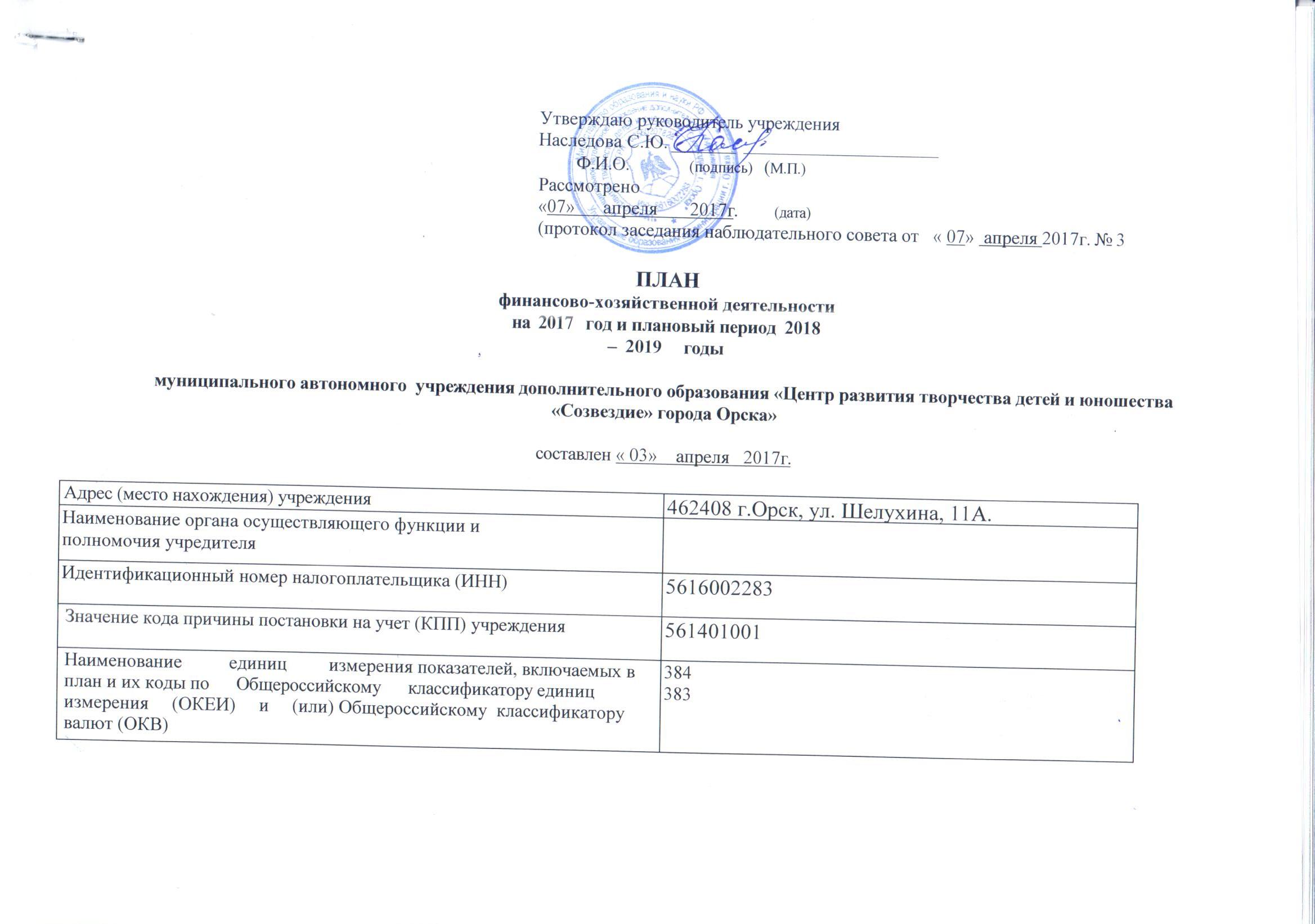 I. ТЕКСТОВАЯ (ОПИСАТЕЛЬНАЯ) ЧАСТЬ1. Цели деятельности учреждения        Учреждение осуществляет свою деятельность в соответствии с предметом и целями деятельности, определенными законодательствами Российской Федерации, Оренбургской области, правовыми актами органов местного самоуправления города Орска, Уставом, путем выполнения работ, оказания услуг в сфере образования.1.1. Основной целью Учреждения является организация образовательной деятельности по реализации дополнительных общеобразовательных (общеразвивающих) программ различной направленности (технической, естественнонаучной, физкультурно-спортивной, художественной, туристско-краеведческой, социально-педагогической).1.2. Целями деятельности Учреждения являются:формирование и развитие творческих способностей учащихся;удовлетворение индивидуальных потребностей учащихся в интеллектуальном, художественно-эстетическом, духовно-нравственном развитии, гражданско-патриотическом воспитании учащихся, а также в занятиях физической культурой и спортом;формирование культуры здорового и безопасного образа жизни, укрепление здоровья учащихся;выявление, развитие и поддержка талантливых учащихся, а также лиц, проявивших выдающиеся способности;профессиональная ориентация учащихся;создание и обеспечение необходимых условий для личностного развития, укрепление здоровья, профессионального самоопределения и творческого труда учащихся;социализация и адаптация учащихся к жизни в обществе;формирование общей культуры учащихся;удовлетворение иных образовательных потребностей и интересов учащихся, не противоречащих законодательству Российской Федерации, осуществляемых за пределами федеральных государственных образовательных стандартов и федеральных государственных требований.1.3. Предметом деятельности Учреждения является осуществление в установленном порядке предусмотренных настоящим Уставом основных видов деятельности и иных видов деятельности, не являющихся основными.2. Общее описание ситуации 2.1. Виды деятельности учреждения.        2.1. Учреждение осуществляет основные виды деятельности:реализация дополнительных общеобразовательных (общеразвивающих) программ различной направленности (технической, естественнонаучной, физкультурно-спортивной, художественной, туристско-краеведческой, социально-педагогической).разработка учебных планов, программ, учебных пособий, методической, справочной литературы, технических средств обучения;организация семинаров, конференций, конкурсов, фестивалей, соревнований, олимпиад, концертов, выставок и др.;организация индивидуальной работы с учащимися;организация и проведение психологической диагностики, тестирования;оказание социально-психологической и педагогической помощи учащимся, имеющим отклонения в развитии или поведении, либо проблемы в обучении;консультирование родителей (законных представителей), представителей общественности и иных заинтересованных лиц по вопросам возрастной психологии и педагогики;организация работы по повышению квалификации работников Учреждения.2.2.  Помимо основных видов деятельности, Учреждение вправе осуществлять следующие виды  приносящей доход деятельности: 2.2.1. Оказание платных дополнительных образовательных услуг, не предусмотренных муниципальным заданием, на договорной основе согласно решению Орского городского Совета депутатов:углубленное изучение иностранному языку; коррекционно- развивающие занятия с педагогом-психологом;коррекционно- развивающие занятия с логопедом;  репетиторство по развитию речи;обучение вокалу;проведение занятий по курсу «Хореография»; развивающие игры, спецкурс «Информашка»; обучение основам элементарных математических знаний «Веселый счет»; обучение грамоте.Указанные услуги не могут быть оказаны взамен или в рамках образовательной деятельности, финансируемой за счет субсидий, предоставляемых из бюджета на выполнение муниципального задания.2.2.2. Оказание платных дополнительных услуг населению на договорной основе согласно решению Орского городского Совета депутатов:разработка сценариев; проведение мероприятий по заявкам организаций, учреждений и отдельных граждан; организация и проведение выставок.2.2.3. Осуществление иной приносящей доход деятельности: сдача в аренду муниципального имущества, переданного в оперативное управление.      2.2. Наличие    лицензий,    свидетельства    о    государственной    аккредитации учреждения, заключения по его аттестации. 3.3. Лицензия № 746-9 от 26 марта 2012г. (бессрочная) на право ведения образовательной деятельности в соответствии с приложением к лицензии.     2.3. Структура управления.Муниципальное образование «Город Орск», Управление образования администрации города Орска, Наблюдательный совет Учреждения, Общее собрание работников Учреждения, Совет Центра, Педагогический совет, Методический совет.    2.4 Общая балансовая стоимость недвижимого муниципального имущества на дату составления Плана     2.5.Общая балансовая стоимость движимого муниципального имущества на дату составления Плана, в том числе балансовая стоимость особо ценного движимого имущества.3. Перечень услуг (работ), относящихся в соответствии с Уставом к основным видам деятельности учреждения, предоставление которых для физических и юридических лиц осуществляется за плату Источниками формирования имущества и финансовых ресурсов Учреждения являются:имущество, закрепленное за ним на праве оперативного управления;поступления в виде субсидий;иной приносящий доход деятельности;добровольные взносы и пожертвования юридических и физических лиц;иные источники и доходы от иной не запрещенной действующим законодательством деятельности. Средства от деятельности, приносящей доходы, а также средства, полученные в результате пожертвований российских и иностранных юридических и физических лиц, и приобретенное за счет этих средств имущество поступают в самостоятельное распоряжение Учреждения и учитываются на отдельном балансе.На основании регламентирующих документов Центр по договоренности и (или) совместно с учреждениями, предприятиями, организациями и физическими лицами может проводить допрофессиональную подготовку детей за плату, при наличии лицензии на данный вид деятельности.В целях предоставления качественных услуг в учреждении созданы условия:- для выполнения качественных и доступных образовательных услуг для населения;- для организации досуга и каникулярного отдыха;- для безопасности жизнедеятельности участников образовательного процесса.В соответствии с решением Орского городского Совета депутатов Оренбургской области от 28.03.12г № 21-350 «Об утверждении Положения «Об организации и порядке предоставления дополнительных платных услуг (с прейскурантом цен) муниципальными образовательными учреждениями подведомственных управлению образования администрации города Орска» перечень дополнительных платных услуг, предоставляемых населению муниципальными образовательными учреждениями:               - за разработку сценариев и проведение мероприятий по заявкам организаций, учреждений и отдельных граждан, по договору.Стоимость дополнительных платных услуг на одного учащегося:- коррекционно – развивающие занятия с логопедом – 250 рублей;- коррекционно – развивающие занятия с педагогом – психологом – 250 рублей;- репетиторство по развитию речи – 250 рублей;- развивающие игры – 270 рублей;- обучение основам информационных технологий, спецкурс «Информашка» - 300 рублей;- обучение основам элементарных математических знаний «Веселый счет» - 250 рублей;- обучение грамоте – 250 рублей;- проведение занятий по курсу «Хореография» - 300 рублей; - обучение вокалу – 250 рублей;- разработка сценариев, проведение мероприятий по заявкам организаций, учреждений и отдельных граждан – по договору.I I . ТАБЛИЧНАЯ ЧАСТЬПоказательЕд. изм.На датусоставленияплана На конец каждогогода планового периода 12341. Общая балансовая стоимость недвижимого имущества, в том числе:тыс. руб.12 282,412 282,41.1. Балансовая стоимость закрепленного на праве оперативного управления за учреждением недвижимого имущества его собственникомтыс. руб.12 282,412 282,41.2. Балансовая стоимость недвижимого имущества, приобретенного муниципальным учреждением за счет выделенных собственников имущества учреждения средствтыс. руб.001.3. Балансовая стоимость недвижимого имущества, приобретенного учреждением за счет доходов, полученных от иной приносящей доход деятельноститыс. руб.002. Количество объектов недвижимого имущества, закрепленных за учреждением (зданий, строений, помещений), ед.ед.11113. Общая площадь объектов недвижимого имущества, закрепленная за учреждением, в том числе:м23101,23101,23.1. Площадь недвижимого имущества, переданного в арендум200ПоказательЕд. изм.На дату составления плана На конец каждого года планового периода 1. Общая балансовая стоимость движимого имущества учреждения, в том числе:тыс.руб.3 303,23 303,21.1. Балансовая стоимость особо ценного имуществатыс. руб.1 485,31 485,3Таблица 1Показатели финансового состояния учреждения (подразделения)Показатели финансового состояния учреждения (подразделения)Показатели финансового состояния учреждения (подразделения)на            1 января           2017г.на            1 января           2017г.на            1 января           2017г.(последнюю отчетную дату)(последнюю отчетную дату)(последнюю отчетную дату)N п/пНаименование показателяСумма, тыс. руб.123Нефинансовые активы, всего: 53 134,14из них: недвижимое имущество, всего: 12 282,4 12 282,4в том числе: остаточная стоимость 0,00особо ценное движимое имущество, всего: 1 485,3в том числе: остаточная стоимость 0,00Финансовые активы, всего: 37 187,9из них: денежные средства учреждения, всего 43 902,64 43 902,64в том числе:43 902,64денежные средства учреждения на счетах в кредитной организации 43 902,64денежные средства учреждения, размещенные на депозиты в кредитной организациииные финансовые инструменты 0,00дебиторская задолженность по доходам 0,00дебиторская задолженность по расходам 0,00Обязательства, всего: 448,8из них: долговые обязательства 0,00 0,00кредиторская задолженность: 12,2в том числе: 0,00просроченная кредиторская задолженность 0,00Показатели  по поступлениям и выплатам учреждения на 2017-.г.Показатели  по поступлениям и выплатам учреждения на 2017-.г.Показатели  по поступлениям и выплатам учреждения на 2017-.г.Показатели  по поступлениям и выплатам учреждения на 2017-.г.Показатели  по поступлениям и выплатам учреждения на 2017-.г.Показатели  по поступлениям и выплатам учреждения на 2017-.г.Показатели  по поступлениям и выплатам учреждения на 2017-.г.Показатели  по поступлениям и выплатам учреждения на 2017-.г.Показатели  по поступлениям и выплатам учреждения на 2017-.г.Показатели  по поступлениям и выплатам учреждения на 2017-.г.Показатели  по поступлениям и выплатам учреждения на 2017-.г.Показатели  по поступлениям и выплатам учреждения на 2017-.г.Показатели  по поступлениям и выплатам учреждения на 2017-.г.Показатели  по поступлениям и выплатам учреждения на 2017-.г.Показатели  по поступлениям и выплатам учреждения на 2017-.г.Показатели  по поступлениям и выплатам учреждения на 2017-.г.Показатели  по поступлениям и выплатам учреждения на 2017-.г.Показатели  по поступлениям и выплатам учреждения на 2017-.г.Показатели  по поступлениям и выплатам учреждения на 2017-.г.Показатели  по поступлениям и выплатам учреждения на 2017-.г.Показатели  по поступлениям и выплатам учреждения на 2017-.г.Показатели  по поступлениям и выплатам учреждения на 2017-.г.Показатели  по поступлениям и выплатам учреждения на 2017-.г.Показатели  по поступлениям и выплатам учреждения на 2017-.г.Таблица 2Таблица 2Таблица 2Наименование показателяКод строкиКод по бюджетной классификации Российской федерацииКод по бюджетной классификации Российской федерацииОбъем финансового обеспечения, руб.Объем финансового обеспечения, руб.Объем финансового обеспечения, руб.Объем финансового обеспечения, руб.Объем финансового обеспечения, руб.Объем финансового обеспечения, руб.Объем финансового обеспечения, руб.Объем финансового обеспечения, руб.Объем финансового обеспечения, руб.Объем финансового обеспечения, руб.Объем финансового обеспечения, руб.Объем финансового обеспечения, руб.Объем финансового обеспечения, руб.Объем финансового обеспечения, руб.Объем финансового обеспечения, руб.Объем финансового обеспечения, руб.Объем финансового обеспечения, руб.Объем финансового обеспечения, руб.Объем финансового обеспечения, руб.Объем финансового обеспечения, руб.Наименование показателяКод строкиКод по бюджетной классификации Российской федерацииКод по бюджетной классификации Российской федерациивсеговсегов том числе:в том числе:в том числе:в том числе:в том числе:в том числе:в том числе:в том числе:в том числе:в том числе:в том числе:в том числе:в том числе:в том числе:в том числе:в том числе:в том числе:в том числе:Наименование показателяКод строкиКод по бюджетной классификации Российской федерацииКод по бюджетной классификации Российской федерациивсеговсегосубсидии на финансовое обеспечение выполнения государственного (муниципального) задания из федерального бюджета, бюджета субъекта Российской Федерации (местного бюджета)субсидии на финансовое обеспечение выполнения государственного (муниципального) задания из федерального бюджета, бюджета субъекта Российской Федерации (местного бюджета)субсидии на финансовое обеспечение выполнения государственного (муниципального) задания из федерального бюджета, бюджета субъекта Российской Федерации (местного бюджета)субсидии на финансовое обеспечение выполнения государственного задания из бюджета Федерального фонда обязательного медицинского страхованиясубсидии на финансовое обеспечение выполнения государственного задания из бюджета Федерального фонда обязательного медицинского страхованиясубсидии на финансовое обеспечение выполнения государственного задания из бюджета Федерального фонда обязательного медицинского страхованиясубсидии, предоставляемые в соответствии с абзацем вторым пункта 1 статьи 78.1 Бюджетного кодекса Российской Федерациисубсидии, предоставляемые в соответствии с абзацем вторым пункта 1 статьи 78.1 Бюджетного кодекса Российской Федерациисубсидии, предоставляемые в соответствии с абзацем вторым пункта 1 статьи 78.1 Бюджетного кодекса Российской Федерациисубсидии на осуществление капитальных вложенийсубсидии на осуществление капитальных вложенийсредства обязательного медицинского страхованиясредства обязательного медицинского страхованияпоступления от оказания услуг (выполнения работ) на платной основе и от иной приносящей доход деятельностипоступления от оказания услуг (выполнения работ) на платной основе и от иной приносящей доход деятельностипоступления от оказания услуг (выполнения работ) на платной основе и от иной приносящей доход деятельностипоступления от оказания услуг (выполнения работ) на платной основе и от иной приносящей доход деятельностипоступления от оказания услуг (выполнения работ) на платной основе и от иной приносящей доход деятельностиНаименование показателяКод строкиКод по бюджетной классификации Российской федерацииКод по бюджетной классификации Российской федерациивсеговсегосубсидии на финансовое обеспечение выполнения государственного (муниципального) задания из федерального бюджета, бюджета субъекта Российской Федерации (местного бюджета)субсидии на финансовое обеспечение выполнения государственного (муниципального) задания из федерального бюджета, бюджета субъекта Российской Федерации (местного бюджета)субсидии на финансовое обеспечение выполнения государственного (муниципального) задания из федерального бюджета, бюджета субъекта Российской Федерации (местного бюджета)субсидии на финансовое обеспечение выполнения государственного задания из бюджета Федерального фонда обязательного медицинского страхованиясубсидии на финансовое обеспечение выполнения государственного задания из бюджета Федерального фонда обязательного медицинского страхованиясубсидии на финансовое обеспечение выполнения государственного задания из бюджета Федерального фонда обязательного медицинского страхованиясубсидии, предоставляемые в соответствии с абзацем вторым пункта 1 статьи 78.1 Бюджетного кодекса Российской Федерациисубсидии, предоставляемые в соответствии с абзацем вторым пункта 1 статьи 78.1 Бюджетного кодекса Российской Федерациисубсидии, предоставляемые в соответствии с абзацем вторым пункта 1 статьи 78.1 Бюджетного кодекса Российской Федерациисубсидии на осуществление капитальных вложенийсубсидии на осуществление капитальных вложенийсредства обязательного медицинского страхованиясредства обязательного медицинского страхованияпоступления от оказания услуг (выполнения работ) на платной основе и от иной приносящей доход деятельностипоступления от оказания услуг (выполнения работ) на платной основе и от иной приносящей доход деятельностипоступления от оказания услуг (выполнения работ) на платной основе и от иной приносящей доход деятельностипоступления от оказания услуг (выполнения работ) на платной основе и от иной приносящей доход деятельностипоступления от оказания услуг (выполнения работ) на платной основе и от иной приносящей доход деятельностиНаименование показателяКод строкиКод по бюджетной классификации Российской федерацииКод по бюджетной классификации Российской федерациивсеговсегосубсидии на финансовое обеспечение выполнения государственного (муниципального) задания из федерального бюджета, бюджета субъекта Российской Федерации (местного бюджета)субсидии на финансовое обеспечение выполнения государственного (муниципального) задания из федерального бюджета, бюджета субъекта Российской Федерации (местного бюджета)субсидии на финансовое обеспечение выполнения государственного (муниципального) задания из федерального бюджета, бюджета субъекта Российской Федерации (местного бюджета)субсидии на финансовое обеспечение выполнения государственного задания из бюджета Федерального фонда обязательного медицинского страхованиясубсидии на финансовое обеспечение выполнения государственного задания из бюджета Федерального фонда обязательного медицинского страхованиясубсидии на финансовое обеспечение выполнения государственного задания из бюджета Федерального фонда обязательного медицинского страхованиясубсидии, предоставляемые в соответствии с абзацем вторым пункта 1 статьи 78.1 Бюджетного кодекса Российской Федерациисубсидии, предоставляемые в соответствии с абзацем вторым пункта 1 статьи 78.1 Бюджетного кодекса Российской Федерациисубсидии, предоставляемые в соответствии с абзацем вторым пункта 1 статьи 78.1 Бюджетного кодекса Российской Федерациисубсидии на осуществление капитальных вложенийсубсидии на осуществление капитальных вложенийсредства обязательного медицинского страхованиясредства обязательного медицинского страхованияпоступления от оказания услуг (выполнения работ) на платной основе и от иной приносящей доход деятельностипоступления от оказания услуг (выполнения работ) на платной основе и от иной приносящей доход деятельностипоступления от оказания услуг (выполнения работ) на платной основе и от иной приносящей доход деятельностипоступления от оказания услуг (выполнения работ) на платной основе и от иной приносящей доход деятельностипоступления от оказания услуг (выполнения работ) на платной основе и от иной приносящей доход деятельностиНаименование показателяКод строкиКод по бюджетной классификации Российской федерацииКод по бюджетной классификации Российской федерациивсеговсегосубсидии на финансовое обеспечение выполнения государственного (муниципального) задания из федерального бюджета, бюджета субъекта Российской Федерации (местного бюджета)субсидии на финансовое обеспечение выполнения государственного (муниципального) задания из федерального бюджета, бюджета субъекта Российской Федерации (местного бюджета)субсидии на финансовое обеспечение выполнения государственного (муниципального) задания из федерального бюджета, бюджета субъекта Российской Федерации (местного бюджета)субсидии на финансовое обеспечение выполнения государственного задания из бюджета Федерального фонда обязательного медицинского страхованиясубсидии на финансовое обеспечение выполнения государственного задания из бюджета Федерального фонда обязательного медицинского страхованиясубсидии на финансовое обеспечение выполнения государственного задания из бюджета Федерального фонда обязательного медицинского страхованиясубсидии, предоставляемые в соответствии с абзацем вторым пункта 1 статьи 78.1 Бюджетного кодекса Российской Федерациисубсидии, предоставляемые в соответствии с абзацем вторым пункта 1 статьи 78.1 Бюджетного кодекса Российской Федерациисубсидии, предоставляемые в соответствии с абзацем вторым пункта 1 статьи 78.1 Бюджетного кодекса Российской Федерациисубсидии на осуществление капитальных вложенийсубсидии на осуществление капитальных вложенийсредства обязательного медицинского страхованиясредства обязательного медицинского страхованияпоступления от оказания услуг (выполнения работ) на платной основе и от иной приносящей доход деятельностипоступления от оказания услуг (выполнения работ) на платной основе и от иной приносящей доход деятельностипоступления от оказания услуг (выполнения работ) на платной основе и от иной приносящей доход деятельностипоступления от оказания услуг (выполнения работ) на платной основе и от иной приносящей доход деятельностипоступления от оказания услуг (выполнения работ) на платной основе и от иной приносящей доход деятельностиНаименование показателяКод строкиКод по бюджетной классификации Российской федерацииКод по бюджетной классификации Российской федерациивсеговсегосубсидии на финансовое обеспечение выполнения государственного (муниципального) задания из федерального бюджета, бюджета субъекта Российской Федерации (местного бюджета)субсидии на финансовое обеспечение выполнения государственного (муниципального) задания из федерального бюджета, бюджета субъекта Российской Федерации (местного бюджета)субсидии на финансовое обеспечение выполнения государственного (муниципального) задания из федерального бюджета, бюджета субъекта Российской Федерации (местного бюджета)субсидии на финансовое обеспечение выполнения государственного задания из бюджета Федерального фонда обязательного медицинского страхованиясубсидии на финансовое обеспечение выполнения государственного задания из бюджета Федерального фонда обязательного медицинского страхованиясубсидии на финансовое обеспечение выполнения государственного задания из бюджета Федерального фонда обязательного медицинского страхованиясубсидии, предоставляемые в соответствии с абзацем вторым пункта 1 статьи 78.1 Бюджетного кодекса Российской Федерациисубсидии, предоставляемые в соответствии с абзацем вторым пункта 1 статьи 78.1 Бюджетного кодекса Российской Федерациисубсидии, предоставляемые в соответствии с абзацем вторым пункта 1 статьи 78.1 Бюджетного кодекса Российской Федерациисубсидии на осуществление капитальных вложенийсубсидии на осуществление капитальных вложенийсредства обязательного медицинского страхованиясредства обязательного медицинского страхованияпоступления от оказания услуг (выполнения работ) на платной основе и от иной приносящей доход деятельностипоступления от оказания услуг (выполнения работ) на платной основе и от иной приносящей доход деятельностипоступления от оказания услуг (выполнения работ) на платной основе и от иной приносящей доход деятельностипоступления от оказания услуг (выполнения работ) на платной основе и от иной приносящей доход деятельностипоступления от оказания услуг (выполнения работ) на платной основе и от иной приносящей доход деятельностиНаименование показателяКод строкиКод по бюджетной классификации Российской федерацииКод по бюджетной классификации Российской федерациивсеговсегосубсидии на финансовое обеспечение выполнения государственного (муниципального) задания из федерального бюджета, бюджета субъекта Российской Федерации (местного бюджета)субсидии на финансовое обеспечение выполнения государственного (муниципального) задания из федерального бюджета, бюджета субъекта Российской Федерации (местного бюджета)субсидии на финансовое обеспечение выполнения государственного (муниципального) задания из федерального бюджета, бюджета субъекта Российской Федерации (местного бюджета)субсидии на финансовое обеспечение выполнения государственного задания из бюджета Федерального фонда обязательного медицинского страхованиясубсидии на финансовое обеспечение выполнения государственного задания из бюджета Федерального фонда обязательного медицинского страхованиясубсидии на финансовое обеспечение выполнения государственного задания из бюджета Федерального фонда обязательного медицинского страхованиясубсидии, предоставляемые в соответствии с абзацем вторым пункта 1 статьи 78.1 Бюджетного кодекса Российской Федерациисубсидии, предоставляемые в соответствии с абзацем вторым пункта 1 статьи 78.1 Бюджетного кодекса Российской Федерациисубсидии, предоставляемые в соответствии с абзацем вторым пункта 1 статьи 78.1 Бюджетного кодекса Российской Федерациисубсидии на осуществление капитальных вложенийсубсидии на осуществление капитальных вложенийсредства обязательного медицинского страхованиясредства обязательного медицинского страхованияпоступления от оказания услуг (выполнения работ) на платной основе и от иной приносящей доход деятельностипоступления от оказания услуг (выполнения работ) на платной основе и от иной приносящей доход деятельностипоступления от оказания услуг (выполнения работ) на платной основе и от иной приносящей доход деятельностипоступления от оказания услуг (выполнения работ) на платной основе и от иной приносящей доход деятельностипоступления от оказания услуг (выполнения работ) на платной основе и от иной приносящей доход деятельностиНаименование показателяКод строкиКод по бюджетной классификации Российской федерацииКод по бюджетной классификации Российской федерациивсеговсегосубсидии на финансовое обеспечение выполнения государственного (муниципального) задания из федерального бюджета, бюджета субъекта Российской Федерации (местного бюджета)субсидии на финансовое обеспечение выполнения государственного (муниципального) задания из федерального бюджета, бюджета субъекта Российской Федерации (местного бюджета)субсидии на финансовое обеспечение выполнения государственного (муниципального) задания из федерального бюджета, бюджета субъекта Российской Федерации (местного бюджета)субсидии на финансовое обеспечение выполнения государственного задания из бюджета Федерального фонда обязательного медицинского страхованиясубсидии на финансовое обеспечение выполнения государственного задания из бюджета Федерального фонда обязательного медицинского страхованиясубсидии на финансовое обеспечение выполнения государственного задания из бюджета Федерального фонда обязательного медицинского страхованиясубсидии, предоставляемые в соответствии с абзацем вторым пункта 1 статьи 78.1 Бюджетного кодекса Российской Федерациисубсидии, предоставляемые в соответствии с абзацем вторым пункта 1 статьи 78.1 Бюджетного кодекса Российской Федерациисубсидии, предоставляемые в соответствии с абзацем вторым пункта 1 статьи 78.1 Бюджетного кодекса Российской Федерациисубсидии на осуществление капитальных вложенийсубсидии на осуществление капитальных вложенийсредства обязательного медицинского страхованиясредства обязательного медицинского страхованияпоступления от оказания услуг (выполнения работ) на платной основе и от иной приносящей доход деятельностипоступления от оказания услуг (выполнения работ) на платной основе и от иной приносящей доход деятельностипоступления от оказания услуг (выполнения работ) на платной основе и от иной приносящей доход деятельностипоступления от оказания услуг (выполнения работ) на платной основе и от иной приносящей доход деятельностипоступления от оказания услуг (выполнения работ) на платной основе и от иной приносящей доход деятельностиНаименование показателяКод строкиКод по бюджетной классификации Российской федерацииКод по бюджетной классификации Российской федерациивсеговсегосубсидии на финансовое обеспечение выполнения государственного (муниципального) задания из федерального бюджета, бюджета субъекта Российской Федерации (местного бюджета)субсидии на финансовое обеспечение выполнения государственного (муниципального) задания из федерального бюджета, бюджета субъекта Российской Федерации (местного бюджета)субсидии на финансовое обеспечение выполнения государственного (муниципального) задания из федерального бюджета, бюджета субъекта Российской Федерации (местного бюджета)субсидии на финансовое обеспечение выполнения государственного задания из бюджета Федерального фонда обязательного медицинского страхованиясубсидии на финансовое обеспечение выполнения государственного задания из бюджета Федерального фонда обязательного медицинского страхованиясубсидии на финансовое обеспечение выполнения государственного задания из бюджета Федерального фонда обязательного медицинского страхованиясубсидии, предоставляемые в соответствии с абзацем вторым пункта 1 статьи 78.1 Бюджетного кодекса Российской Федерациисубсидии, предоставляемые в соответствии с абзацем вторым пункта 1 статьи 78.1 Бюджетного кодекса Российской Федерациисубсидии, предоставляемые в соответствии с абзацем вторым пункта 1 статьи 78.1 Бюджетного кодекса Российской Федерациисубсидии на осуществление капитальных вложенийсубсидии на осуществление капитальных вложенийсредства обязательного медицинского страхованиясредства обязательного медицинского страхованиявсеговсеговсегоиз них грантыиз них гранты1233445555.15.15.166677889991010Поступления от доходов, всего:100XX26 815 530,29 26 815 530,29 26 815 530,29 26 815 530,29 26 815 530,29 в том числе: доходы от собственности110120120XXXXXXXXXXXXдоходы от оказания услуг, работ120130130XXXXXдоходы от штрафов, пеней, иных сумм принудительного изъятия130XXXXXXXXXXXXбезвозмездные поступления от наднациональных организаций, правительств иностранных государств, международных финансовых организаций140XXXXXXXXXXXXиные субсидии, предоставленные из бюджета150180180XXXXXXXXXXпрочие доходы160180180XXXXXXXXXXдоходы от операций с активами180XXXXXXXXXXXXXXВыплаты по расходам, всего:200XX26 815 530,29 26 815 530,29 26 815 530,29 26 815 530,29 26 815 530,29 в том числе на: выплаты персоналу всего:21025 166 562,78 25 166 562,78 25 166 562,78 25 166 562,78 25 166 562,78 из них:оплата труда и начисления на выплаты по оплате труда21111111119 370  247,9119 370  247,9119 370 247,9119 370 247,9119 370 247,91социальные и иные выплаты населению, всего2201121126 900,00 6 900,00 6 900,00 6 900,00 6 900,00 из них:уплату налогов, сборов и иных платежей, всего2301191195 789 414,87  5 789 414,87  5 789 414,87 5 789 414,87 5 789 414,87 из них:безвозмездные перечисления организациям240прочие расходы (кроме расходов на закупку товаров, работ, услуг)250243243прочие расходы (кроме расходов на закупку товаров, работ, услуг)2502442441648967,511648967,511 648 967,51 1 648 967,51 1 648 967,51 прочие расходы (кроме расходов на закупку товаров, работ, услуг)250852852прочие расходы (кроме расходов на закупку товаров, работ, услуг)250853853расходы на закупку товаров, работ, услуг, всего260243243расходы на закупку товаров, работ, услуг, всего260244244Поступление финансовых активов, всего:300XXиз них: увеличение остатков средств310прочие поступления320Выбытие финансовых активов, всего400Из них: уменьшение остатков средств410прочие выбытия420Остаток средств на начало года500XX0,00 0,00 0,00 0,00 0,00 Остаток средств на конец года600XX0,00 0,00 0,00 0,00 0,00 Показатели выплат по расходам  на закупку товаров, работ и услуг учреждения на 2017 .г.Показатели выплат по расходам  на закупку товаров, работ и услуг учреждения на 2017 .г.Показатели выплат по расходам  на закупку товаров, работ и услуг учреждения на 2017 .г.Показатели выплат по расходам  на закупку товаров, работ и услуг учреждения на 2017 .г.Показатели выплат по расходам  на закупку товаров, работ и услуг учреждения на 2017 .г.Показатели выплат по расходам  на закупку товаров, работ и услуг учреждения на 2017 .г.Показатели выплат по расходам  на закупку товаров, работ и услуг учреждения на 2017 .г.Показатели выплат по расходам  на закупку товаров, работ и услуг учреждения на 2017 .г.Показатели выплат по расходам  на закупку товаров, работ и услуг учреждения на 2017 .г.Показатели выплат по расходам  на закупку товаров, работ и услуг учреждения на 2017 .г.Показатели выплат по расходам  на закупку товаров, работ и услуг учреждения на 2017 .г.Показатели выплат по расходам  на закупку товаров, работ и услуг учреждения на 2017 .г.Показатели выплат по расходам  на закупку товаров, работ и услуг учреждения на 2017 .г.Показатели выплат по расходам  на закупку товаров, работ и услуг учреждения на 2017 .г.Показатели выплат по расходам  на закупку товаров, работ и услуг учреждения на 2017 .г.Показатели выплат по расходам  на закупку товаров, работ и услуг учреждения на 2017 .г.Показатели выплат по расходам  на закупку товаров, работ и услуг учреждения на 2017 .г.Показатели выплат по расходам  на закупку товаров, работ и услуг учреждения на 2017 .г.Показатели выплат по расходам  на закупку товаров, работ и услуг учреждения на 2017 .г.Показатели выплат по расходам  на закупку товаров, работ и услуг учреждения на 2017 .г.Показатели выплат по расходам  на закупку товаров, работ и услуг учреждения на 2017 .г.Показатели выплат по расходам  на закупку товаров, работ и услуг учреждения на 2017 .г.Показатели выплат по расходам  на закупку товаров, работ и услуг учреждения на 2017 .г.Таблица 2.1Таблица 2.1Таблица 2.1Наименование показателяНаименование показателяНаименование показателяКод строкиКод строкиГод начала закупкиГод начала закупкиСумма выплат по расходам на закупку товаров, работ и услуг, руб Сумма выплат по расходам на закупку товаров, работ и услуг, руб Сумма выплат по расходам на закупку товаров, работ и услуг, руб Сумма выплат по расходам на закупку товаров, работ и услуг, руб Сумма выплат по расходам на закупку товаров, работ и услуг, руб Сумма выплат по расходам на закупку товаров, работ и услуг, руб Сумма выплат по расходам на закупку товаров, работ и услуг, руб Сумма выплат по расходам на закупку товаров, работ и услуг, руб Сумма выплат по расходам на закупку товаров, работ и услуг, руб Сумма выплат по расходам на закупку товаров, работ и услуг, руб Сумма выплат по расходам на закупку товаров, работ и услуг, руб Сумма выплат по расходам на закупку товаров, работ и услуг, руб Сумма выплат по расходам на закупку товаров, работ и услуг, руб Сумма выплат по расходам на закупку товаров, работ и услуг, руб Сумма выплат по расходам на закупку товаров, работ и услуг, руб Сумма выплат по расходам на закупку товаров, работ и услуг, руб Наименование показателяНаименование показателяНаименование показателяКод строкиКод строкиГод начала закупкиГод начала закупкивсего на закупкивсего на закупкивсего на закупкивсего на закупкив том числе:в том числе:в том числе:в том числе:в том числе:в том числе:в том числе:в том числе:в том числе:в том числе:в том числе:в том числе:Наименование показателяНаименование показателяНаименование показателяКод строкиКод строкиГод начала закупкиГод начала закупкивсего на закупкивсего на закупкивсего на закупкивсего на закупкив соответствии с Федеральным законом от 5 апреля . N 44-ФЗ "О контрактной системе в сфере закупок товаров, работ, услуг для муниципальных нужд"в соответствии с Федеральным законом от 5 апреля . N 44-ФЗ "О контрактной системе в сфере закупок товаров, работ, услуг для муниципальных нужд"в соответствии с Федеральным законом от 5 апреля . N 44-ФЗ "О контрактной системе в сфере закупок товаров, работ, услуг для муниципальных нужд"в соответствии с Федеральным законом от 5 апреля . N 44-ФЗ "О контрактной системе в сфере закупок товаров, работ, услуг для муниципальных нужд"в соответствии с Федеральным законом от 5 апреля . N 44-ФЗ "О контрактной системе в сфере закупок товаров, работ, услуг для муниципальных нужд"в соответствии с Федеральным законом от 18 июля ., N 223-ФЗ "О закупках товаров, работ, услуг отдельными видами юридических лиц"в соответствии с Федеральным законом от 18 июля ., N 223-ФЗ "О закупках товаров, работ, услуг отдельными видами юридических лиц"в соответствии с Федеральным законом от 18 июля ., N 223-ФЗ "О закупках товаров, работ, услуг отдельными видами юридических лиц"в соответствии с Федеральным законом от 18 июля ., N 223-ФЗ "О закупках товаров, работ, услуг отдельными видами юридических лиц"в соответствии с Федеральным законом от 18 июля ., N 223-ФЗ "О закупках товаров, работ, услуг отдельными видами юридических лиц"в соответствии с Федеральным законом от 18 июля ., N 223-ФЗ "О закупках товаров, работ, услуг отдельными видами юридических лиц"в соответствии с Федеральным законом от 18 июля ., N 223-ФЗ "О закупках товаров, работ, услуг отдельными видами юридических лиц"Наименование показателяНаименование показателяНаименование показателяКод строкиКод строкиГод начала закупкиГод начала закупкина 2017г. очередной финансовый годна 2018г. 1-ый год планового периодана 2018г. 1-ый год планового периодана 2019г. 2-ой год планового периодана 2017г. очередной финансовый годна 2017г. очередной финансовый годна 2018г. 1-ый год планового периодана 2019г. 2-ой год планового периодана 2019г. 2-ой год планового периодана 2017г. очередной финансовый годна 2017г. очередной финансовый годна 2018г. 1-ый год планового периодана 2018г. 1-ый год планового периодана 2019г. 2-ой год планового периодана 2019г. 2-ой год планового периодана 2019г. 2-ой год планового периода111223345567789910101111121212Выплаты по расходам на закупку товаров, работ, услуг всего:Выплаты по расходам на закупку товаров, работ, услуг всего:Выплаты по расходам на закупку товаров, работ, услуг всего:00010001XX 199394,30 0 0 0 0 0 199394,30 199394,30в том числе: на оплату  контрактов заключенных до начала очередного финансового года:в том числе: на оплату  контрактов заключенных до начала очередного финансового года:в том числе: на оплату  контрактов заключенных до начала очередного финансового года:10011001XX 199394,30 0 00  0 0 199394,30 199394,30на закупку товаров работ, услуг по году начала закупки:на закупку товаров работ, услуг по году начала закупки:на закупку товаров работ, услуг по году начала закупки:20012001Таблица 3Сведения о средствах, поступающих во временное распоряжение учреждения (подразделения)Сведения о средствах, поступающих во временное распоряжение учреждения (подразделения)Сведения о средствах, поступающих во временное распоряжение учреждения (подразделения)Сведения о средствах, поступающих во временное распоряжение учреждения (подразделения)Сведения о средствах, поступающих во временное распоряжение учреждения (подразделения)Сведения о средствах, поступающих во временное распоряжение учреждения (подразделения)Сведения о средствах, поступающих во временное распоряжение учреждения (подразделения)на                1 января               2017г.на                1 января               2017г.на                1 января               2017г.на                1 января               2017г.на                1 января               2017г.на                1 января               2017г.(очередной финансовый год)(очередной финансовый год)(очередной финансовый год)(очередной финансовый год)Наименование показателяНаименование показателяКод строкиКод строкиСумма (руб, с точностью до двух знаков после запятой - 0,00)11223Остаток средств на начало годаОстаток средств на начало года010010 0,00Остаток средств на конец годаОстаток средств на конец года020020 0,00ПоступлениеПоступление030030ВыбытиеВыбытие040040Справочная информацияТаблица 4Наименование показателяКод строкиСумма (тыс. руб)123Объем публичных обязательств, всего:010Объем бюджетных инвестиций (в части переданных полномочий государственного (муниципального) заказчика в соответствии с Бюджетным кодексом Российской Федерации), всего:020Объем средств, поступивших во временное распоряжение, всего:030Расчеты(обоснования) к плану финансово-хозяйственной деятельности государственного (муниципального) учреждения(обоснования) к плану финансово-хозяйственной деятельности государственного (муниципального) учреждения(обоснования) к плану финансово-хозяйственной деятельности государственного (муниципального) учреждения(обоснования) к плану финансово-хозяйственной деятельности государственного (муниципального) учреждения(обоснования) к плану финансово-хозяйственной деятельности государственного (муниципального) учреждения(обоснования) к плану финансово-хозяйственной деятельности государственного (муниципального) учреждения(обоснования) к плану финансово-хозяйственной деятельности государственного (муниципального) учреждения(обоснования) к плану финансово-хозяйственной деятельности государственного (муниципального) учреждения(обоснования) к плану финансово-хозяйственной деятельности государственного (муниципального) учреждения(обоснования) к плану финансово-хозяйственной деятельности государственного (муниципального) учреждения(обоснования) к плану финансово-хозяйственной деятельности государственного (муниципального) учреждения(обоснования) к плану финансово-хозяйственной деятельности государственного (муниципального) учреждения(обоснования) к плану финансово-хозяйственной деятельности государственного (муниципального) учреждения(обоснования) к плану финансово-хозяйственной деятельности государственного (муниципального) учреждения(обоснования) к плану финансово-хозяйственной деятельности государственного (муниципального) учреждения(обоснования) к плану финансово-хозяйственной деятельности государственного (муниципального) учреждения1. Расчеты (обоснования) выплат персоналу (строка 210) 1. Расчеты (обоснования) выплат персоналу (строка 210) 1. Расчеты (обоснования) выплат персоналу (строка 210) 1. Расчеты (обоснования) выплат персоналу (строка 210) 1. Расчеты (обоснования) выплат персоналу (строка 210) 1. Расчеты (обоснования) выплат персоналу (строка 210) 1. Расчеты (обоснования) выплат персоналу (строка 210) 1. Расчеты (обоснования) выплат персоналу (строка 210) 1. Расчеты (обоснования) выплат персоналу (строка 210) 1. Расчеты (обоснования) выплат персоналу (строка 210) 1. Расчеты (обоснования) выплат персоналу (строка 210) 1. Расчеты (обоснования) выплат персоналу (строка 210) 1. Расчеты (обоснования) выплат персоналу (строка 210) 1. Расчеты (обоснования) выплат персоналу (строка 210) 1. Расчеты (обоснования) выплат персоналу (строка 210) 1. Расчеты (обоснования) выплат персоналу (строка 210) Код видов расходов _621________________________________________________________________________ ____________Код видов расходов _621________________________________________________________________________ ____________Код видов расходов _621________________________________________________________________________ ____________Код видов расходов _621________________________________________________________________________ ____________Код видов расходов _621________________________________________________________________________ ____________Код видов расходов _621________________________________________________________________________ ____________Код видов расходов _621________________________________________________________________________ ____________Код видов расходов _621________________________________________________________________________ ____________Код видов расходов _621________________________________________________________________________ ____________Код видов расходов _621________________________________________________________________________ ____________Код видов расходов _621________________________________________________________________________ ____________Код видов расходов _621________________________________________________________________________ ____________Код видов расходов _621________________________________________________________________________ ____________Код видов расходов _621________________________________________________________________________ ____________Код видов расходов _621________________________________________________________________________ ____________Код видов расходов _621________________________________________________________________________ ____________Источник финансового обеспечения МУ «Управление образования администрации г. Орска»Источник финансового обеспечения МУ «Управление образования администрации г. Орска»Источник финансового обеспечения МУ «Управление образования администрации г. Орска»Источник финансового обеспечения МУ «Управление образования администрации г. Орска»Источник финансового обеспечения МУ «Управление образования администрации г. Орска»Источник финансового обеспечения МУ «Управление образования администрации г. Орска»Источник финансового обеспечения МУ «Управление образования администрации г. Орска»Источник финансового обеспечения МУ «Управление образования администрации г. Орска»Источник финансового обеспечения МУ «Управление образования администрации г. Орска»Источник финансового обеспечения МУ «Управление образования администрации г. Орска»Источник финансового обеспечения МУ «Управление образования администрации г. Орска»Источник финансового обеспечения МУ «Управление образования администрации г. Орска»Источник финансового обеспечения МУ «Управление образования администрации г. Орска»Источник финансового обеспечения МУ «Управление образования администрации г. Орска»Источник финансового обеспечения МУ «Управление образования администрации г. Орска»Источник финансового обеспечения МУ «Управление образования администрации г. Орска»1.1. Расчеты (обоснования) расходов на оплату труда1.1. Расчеты (обоснования) расходов на оплату труда1.1. Расчеты (обоснования) расходов на оплату труда1.1. Расчеты (обоснования) расходов на оплату труда1.1. Расчеты (обоснования) расходов на оплату труда1.1. Расчеты (обоснования) расходов на оплату труда1.1. Расчеты (обоснования) расходов на оплату труда1.1. Расчеты (обоснования) расходов на оплату труда1.1. Расчеты (обоснования) расходов на оплату труда1.1. Расчеты (обоснования) расходов на оплату труда1.1. Расчеты (обоснования) расходов на оплату труда1.1. Расчеты (обоснования) расходов на оплату труда1.1. Расчеты (обоснования) расходов на оплату труда1.1. Расчеты (обоснования) расходов на оплату труда1.1. Расчеты (обоснования) расходов на оплату труда1.1. Расчеты (обоснования) расходов на оплату трудаN п/пДолжность, группа должностейУстановленная численность, единицУстановленная численность, единицСреднемесячный размер оплаты труда на одного работника, рубСреднемесячный размер оплаты труда на одного работника, рубСреднемесячный размер оплаты труда на одного работника, рубСреднемесячный размер оплаты труда на одного работника, рубСреднемесячный размер оплаты труда на одного работника, рубСреднемесячный размер оплаты труда на одного работника, рубСреднемесячный размер оплаты труда на одного работника, рубЕжемесячная надбавка к должностному окладу, %Районный коэффициентРайонный коэффициентФонд оплаты труда в год, руб (гр. 3 х гр. 4 х (1+гр. 8/100)  х гр. 9х 12)Фонд оплаты труда в год, руб (гр. 3 х гр. 4 х (1+гр. 8/100)  х гр. 9х 12)N п/пДолжность, группа должностейУстановленная численность, единицУстановленная численность, единицвсеговсегов том числе:в том числе:в том числе:в том числе:в том числе:Ежемесячная надбавка к должностному окладу, %Районный коэффициентРайонный коэффициентФонд оплаты труда в год, руб (гр. 3 х гр. 4 х (1+гр. 8/100)  х гр. 9х 12)Фонд оплаты труда в год, руб (гр. 3 х гр. 4 х (1+гр. 8/100)  х гр. 9х 12)N п/пДолжность, группа должностейУстановленная численность, единицУстановленная численность, единицвсеговсегопо должностному окладупо должностному окладупо выплатам компенсационного характера по выплатам компенсационного характера по выплатам стимулирующего характера Ежемесячная надбавка к должностному окладу, %Районный коэффициентРайонный коэффициентФонд оплаты труда в год, руб (гр. 3 х гр. 4 х (1+гр. 8/100)  х гр. 9х 12)Фонд оплаты труда в год, руб (гр. 3 х гр. 4 х (1+гр. 8/100)  х гр. 9х 12)123344556678991010 1Руководитель  1 135 579,3235 579,32 10 990,94 10 990,9424 588,38 1,2 1,15 1,15 496 886,55 496 886,55 Заместитель руководителя2219 344,0619 344,06 9 891,85 9 891,85 9 452,21 1,15 1,15 533 896,06 533 896,06 Главный бухгалтер 1 1 26 708,00 26 708,00 9 891,85 9 891,85 16 816,15 1,15 1,15 368 570,40 368 570,40Руководитель структурного подразделения555 877,115 877,115 300,005 300,00577,111,151,15405 520,46405 520,46Педагогический персонал676715 527,6615 527,664 800,004 800,0010 727,661,151,1514 356 874,4414 356 874,44Служебный персонал557500,007500,003348,003348,00603,54603,543548,461,151,15517 500,00517 500,00Младший обслуживающий персонал26267500,007500,003300,003300,001804,151804,152395,851,151,152 691 000,002 691 000,00Итого:Итого:XXXXXXXXXX19 370 227,91 19 370 227,91 1.2. Расчеты (обоснования) выплат персоналу при направлении в служебные командировки1.2. Расчеты (обоснования) выплат персоналу при направлении в служебные командировки1.2. Расчеты (обоснования) выплат персоналу при направлении в служебные командировки1.2. Расчеты (обоснования) выплат персоналу при направлении в служебные командировки1.2. Расчеты (обоснования) выплат персоналу при направлении в служебные командировки1.2. Расчеты (обоснования) выплат персоналу при направлении в служебные командировкиN п/пНаименование расходовСредний размер выплаты на одного работника в день, рубКоличество работников, челКоличество днейСумма, руб (гр. 3 х гр. 4 х гр. 5)12345600Итого:XXX01.3. Расчета (обоснования) выплат персоналу по уходу за ребенком1.3. Расчета (обоснования) выплат персоналу по уходу за ребенком1.3. Расчета (обоснования) выплат персоналу по уходу за ребенком1.3. Расчета (обоснования) выплат персоналу по уходу за ребенком1.3. Расчета (обоснования) выплат персоналу по уходу за ребенком1.3. Расчета (обоснования) выплат персоналу по уходу за ребенкомN п/пНаименование расходовЧисленность работников, получающих пособиеКоличество выплат в год на одного работникаРазмер выплаты (пособия) в месяц, рубСумма, руб (гр. 3 х гр. 4 х гр. 5)123456 1 Выплаты персоналу по уходу за ребенком до 3-х лет. 10 57,50 57,50575,00Итого:XXX575,001.4. Расчеты (обоснования) страховых взносов на обязательное страхование в Пенсионный фонд Российской Федерации, в Фонд социального страхования Российской Федерации, в Федеральный фонд обязательного медицинского страхования1.4. Расчеты (обоснования) страховых взносов на обязательное страхование в Пенсионный фонд Российской Федерации, в Фонд социального страхования Российской Федерации, в Федеральный фонд обязательного медицинского страхования1.4. Расчеты (обоснования) страховых взносов на обязательное страхование в Пенсионный фонд Российской Федерации, в Фонд социального страхования Российской Федерации, в Федеральный фонд обязательного медицинского страхования1.4. Расчеты (обоснования) страховых взносов на обязательное страхование в Пенсионный фонд Российской Федерации, в Фонд социального страхования Российской Федерации, в Федеральный фонд обязательного медицинского страхованияN п/пНаименование государственного внебюджетного фондаРазмер базы для начисления страховых взносов, рубСумма взноса, руб12341Страховые взносы в Пенсионный фонд Российской Федерации, всегоX1.1.в том числе: по ставке 22,0% 19 170 247,91 4 217 454,541.2.по ставке 10,0%1.3.с применением пониженных тарифов взносов в Пенсионный фонд Российской Федерации для отдельных категорий плательщиков2Страховые взносы в Фонд социального страхования Российской Федерации, всегоX2.1.в том числе: обязательное социальное страхование на случай временной нетрудоспособности и в связи с материнством по ставке 2,9% 19 170 247,91 555 937,192.2.с применением ставки взносов в Фонд социального страхования Российской Федерации по ставке 0,0%2.3.обязательное социальное страхование от несчастных случаев на производстве и профессиональных заболеваний по ставке 0,2% 19 170 247,91 38 340,502.4.обязательное социальное страхование от несчастных случаев на производстве и профессиональных заболеваний по ставке 0, ___ %*2.5.обязательное социальное страхование от несчастных случаев на производстве и профессиональных заболеваний по ставке 0, ___ %*3Страховые взносы в Федеральный фонд обязательного медицинского страхования, всего (по ставке 5,1%) 19 170 247,91 977 682,64Итого:X 5 789 414,87* Указываются страховые тарифы, дифференцированные по классам 
профессионального риска, установленные Федеральным законом от 22 декабря ., N 179-ФЗ "О страховых тарифах на обязательное социальное страхование от несчастных случаев на производстве и профессиональных заболеваний на 2006 год" (Собрание законодательства Российской Федерации, 2005, N 52, ст. 5592; 2015, N 51, ст. 7233).* Указываются страховые тарифы, дифференцированные по классам 
профессионального риска, установленные Федеральным законом от 22 декабря ., N 179-ФЗ "О страховых тарифах на обязательное социальное страхование от несчастных случаев на производстве и профессиональных заболеваний на 2006 год" (Собрание законодательства Российской Федерации, 2005, N 52, ст. 5592; 2015, N 51, ст. 7233).* Указываются страховые тарифы, дифференцированные по классам 
профессионального риска, установленные Федеральным законом от 22 декабря ., N 179-ФЗ "О страховых тарифах на обязательное социальное страхование от несчастных случаев на производстве и профессиональных заболеваний на 2006 год" (Собрание законодательства Российской Федерации, 2005, N 52, ст. 5592; 2015, N 51, ст. 7233).* Указываются страховые тарифы, дифференцированные по классам 
профессионального риска, установленные Федеральным законом от 22 декабря ., N 179-ФЗ "О страховых тарифах на обязательное социальное страхование от несчастных случаев на производстве и профессиональных заболеваний на 2006 год" (Собрание законодательства Российской Федерации, 2005, N 52, ст. 5592; 2015, N 51, ст. 7233).2. Расчеты (обоснования) расходов на социальные и иные выплаты населению2. Расчеты (обоснования) расходов на социальные и иные выплаты населению2. Расчеты (обоснования) расходов на социальные и иные выплаты населению2. Расчеты (обоснования) расходов на социальные и иные выплаты населениюКод видов расходов ______________________________________________________Код видов расходов ______________________________________________________Код видов расходов ______________________________________________________Код видов расходов ______________________________________________________Источник финансового обеспечения ________________________________________Источник финансового обеспечения ________________________________________Источник финансового обеспечения ________________________________________Источник финансового обеспечения ________________________________________N п/пНаименование показателяРазмер одной выплаты, рубКоличество выплат в годОбщая сумма выплат, руб (гр. 3 х гр. 4)1234500Итого:XX03. Расчет (обоснование) расходов на уплату налогов, сборов и иных платежей3. Расчет (обоснование) расходов на уплату налогов, сборов и иных платежей3. Расчет (обоснование) расходов на уплату налогов, сборов и иных платежей3. Расчет (обоснование) расходов на уплату налогов, сборов и иных платежейКод видов расходов     621________________Код видов расходов     621________________Код видов расходов     621________________Код видов расходов     621________________Источник финансового обеспечения   МУ «Управление образования администрации г. Орска»Источник финансового обеспечения   МУ «Управление образования администрации г. Орска»Источник финансового обеспечения   МУ «Управление образования администрации г. Орска»Источник финансового обеспечения   МУ «Управление образования администрации г. Орска»N п/пНаименование расходовНалоговая база, рубСтавка налога, %Сумма исчисленного налога, подлежащего уплате, руб (гр. 3 х гр. 4/100)Сумма исчисленного налога, подлежащего уплате, руб (гр. 3 х гр. 4/100)123455 1 НДФЛ 19 170 247,91 13 %2 492 132,232 492 132,2300Итого:X2 492 132,232 492 132,234. Расчет (обоснование) расходов на безвозмездные перечисления организациям4. Расчет (обоснование) расходов на безвозмездные перечисления организациям4. Расчет (обоснование) расходов на безвозмездные перечисления организациям4. Расчет (обоснование) расходов на безвозмездные перечисления организациямКод видов расходов ______________________________________________________Код видов расходов ______________________________________________________Код видов расходов ______________________________________________________Код видов расходов ______________________________________________________Источник финансового обеспечения _________________________________________Источник финансового обеспечения _________________________________________Источник финансового обеспечения _________________________________________Источник финансового обеспечения _________________________________________N п/пНаименование показателяРазмер одной выплаты, рубКоличество выплат в годОбщая сумма выплат, руб (гр. 3 х гр. 4)1234500Итого:XX05. Расчет (обоснование) прочих расходов5. Расчет (обоснование) прочих расходов(кроме расходов на закупку товаров, работ, услуг)(кроме расходов на закупку товаров, работ, услуг)Код видов расходов ______________________________________________________Код видов расходов ______________________________________________________Код видов расходов ______________________________________________________Код видов расходов ______________________________________________________Источник финансового обеспечения ________________________________________Источник финансового обеспечения ________________________________________Источник финансового обеспечения ________________________________________Источник финансового обеспечения ________________________________________N п/пНаименование показателяРазмер одной выплаты, рубКоличество выплат в годОбщая сумма выплат, руб (гр. 3 х гр. 4)1234500Итого:XX06. Расчет (обоснование) расходов на закупку товаров, работ, услуг6. Расчет (обоснование) расходов на закупку товаров, работ, услуг6. Расчет (обоснование) расходов на закупку товаров, работ, услугКод видов расходов 621_____________Код видов расходов 621_____________Код видов расходов 621_____________Код видов расходов 621_____________Источник финансового обеспечения МУ «Управление образования администрации г. Орска»Источник финансового обеспечения МУ «Управление образования администрации г. Орска»Источник финансового обеспечения МУ «Управление образования администрации г. Орска»Источник финансового обеспечения МУ «Управление образования администрации г. Орска»6.1. Расчет (обоснование) расходов на оплату услуг связи6.1. Расчет (обоснование) расходов на оплату услуг связи6.1. Расчет (обоснование) расходов на оплату услуг связиN п/пНаименование расходовКоличество номеровКоличество платежей в годСтоимость за единицу, рубСумма, руб (гр. 3 х гр. 4х гр.5)123456 1 Услуги связи 6 12 992,1771 436,12 2Услуги связи  112 710,36 8 524,32Итого:XXX79 960,446.2. Расчет (обоснование) расходов на оплату транспортных услуг6.2. Расчет (обоснование) расходов на оплату транспортных услуг6.2. Расчет (обоснование) расходов на оплату транспортных услугN п/пНаименование расходовКоличество услуг перевозкиЦена услуги перевозки, рубСумма, руб (гр. 3 х гр.4)1234500Итого:06.3. Расчет (обоснование) расходов на оплату коммунальных услуг6.3. Расчет (обоснование) расходов на оплату коммунальных услуг6.3. Расчет (обоснование) расходов на оплату коммунальных услугN п/пНаименование показателяРазмер потребления ресурсовТариф (с учетом НДС), рубИндексация, %Сумма, руб (гр. 4 х гр. 5 х гр.6)124567 1 Тепловая энергия 717,66 1573,621129324,13 2 Электроэнергия 31897 6,067193519,01 3 Вода175422,1738886,18Итого:XXX1361729,326.4. Расчет (обоснование) расходов на оплату аренды имущества6.4. Расчет (обоснование) расходов на оплату аренды имущества6.4. Расчет (обоснование) расходов на оплату аренды имуществаN п/пНаименование показателяКоличествоСтавка арендной платыСтоимость с учетом НДС, руб12456Итого:XXX6.5. Расчет (обоснование) расходов на оплату работ, услуг по содержанию имущества6.5. Расчет (обоснование) расходов на оплату работ, услуг по содержанию имущества6.5. Расчет (обоснование) расходов на оплату работ, услуг по содержанию имущества6.5. Расчет (обоснование) расходов на оплату работ, услуг по содержанию имущества6.5. Расчет (обоснование) расходов на оплату работ, услуг по содержанию имуществаN п/пНаименование расходовОбъектКоличество работ (услуг)Стоимость работ (услуг), руб12345 1 Услуги по сбору, вывозу и размещению ТКО МАУДО «ЦТДЮ «Созвездие» г. Орска» 8,2938 407,202Услуги по техобслуживанию АПСМАУДО «ЦТДЮ «Созвездие» г. Орска»154 000,003Услуги по техобслуживанию КТСМАУДО «ЦТДЮ «Созвездие» г. Орска»14 679,284Услуги по техобслуживанию прямой пожарной связиМАУДО «ЦТДЮ «Созвездие» г. Орска»272 000,00Итого:XX169 086,486.6. Расчет (обоснование) расходов на оплату прочих работ, услуг6.6. Расчет (обоснование) расходов на оплату прочих работ, услуг6.6. Расчет (обоснование) расходов на оплату прочих работ, услугN п/пНаименование расходовКоличество договоровСтоимость услуги, руб1234 1Услуги охраны посредством кнопки экстренного вывоза сотрудников полиции  1 38 191,27Итого:X38 191,276.7. Расчет (обоснование) расходов на приобретение основных средств, материальных запасов6.7. Расчет (обоснование) расходов на приобретение основных средств, материальных запасов6.7. Расчет (обоснование) расходов на приобретение основных средств, материальных запасов6.7. Расчет (обоснование) расходов на приобретение основных средств, материальных запасов6.7. Расчет (обоснование) расходов на приобретение основных средств, материальных запасовN п/пНаименование расходовКоличествоСредняя стоимость, рубСумма, руб (гр. 2 х гр. 3)12340Итого:X0